ПРИНЯТО							УТВЕРЖДАЮ          Решением педагогического 				Директор МБУДО СДЮСШОРсовета учреждения					«Центр игровых видов спорта»                                                                                 ____________М.Г. Безверхов«___» ___________ 2018 г.				«___» _______________ 2018 г.			 КОНТРОЛЬНО-ПЕРЕВОДНЫЕ НОРМАТИВЫ И МЕТОДИКА ТЕСТИРОВАНИЯпо виду спорта «ВОЛЕЙБОЛ»ПО ПРОГРАММЕ СПОРТИВНОЙ ПОДГОТОВКИНовосибирск - 2018 г.МЕТОДИКАтестирования и оценки показателей развития физических, технических качеств и двигательных способностейОРГАНИЗАЦИЯ ПРОВЕДЕНИЯ ТЕСТИРОВАНИЯ 1.1. При проведении тестирования следует обратить особое внимание на соблюдение требований инструкции и создания единых условий для выполнения упражнений для всех занимающихся МБУДО СДЮСШОР «Центр игровых видов спорта».  1.2. Тестирование проводится:- во всех группах, на всех этапах, со всеми занимающимися, в соответствии с планом работы на текущий год, в установленные сроки, согласно плану-графику.- один раз в конце учебного года (тренировочного сезона) по нормативам текущего года (этапа) обучения.- после проведения обязательной разминки.1.3. Перевод (зачисление) на этап (год) обучения осуществляется на основании:- на этапе начальной подготовки - по результатам тестов общей и специальной физической подготовки.- на тренировочном этапе - по результатам тестов общей, специальной и технической подготовки.- на этапах совершенствования спортивного мастерства и высшего спортивного мастерства - по результатам тестов общей, специальной и технической подготовки при выполнении спортивного разряда.1.4. Сумма баллов для перевода занимающегося в группу следующего этапа (года) обучения по программе спортивной подготовки - 5 баллов и выше из 5 тестов (по ФС). 1.5. Преимущество для зачисления (перевода) в группы спортивной подготовки имеют занимающиеся: - показавшие наивысший результат (количество баллов) по общей и специальной физической подготовке и выполнившие требования по технической подготовке;- при равных показателях ОФП и СФП - с задатками и способностями для успешного овладения навыками и умениями игры в волейбол, а именно: а) уровень развития физических способностей применительно к специфике волейболистов; б) способность к овладению техникой (специфические координационные способности),в) антропометрические данные.-  наличие спортивного разряда;- члены сборных команд НСО, РФ;- по рекомендации Всероссийской федерации волейбола, региональной федерации волейбола, федерации волейбола Новосибирской области, волейбольного клуба «Локомотив-Новосибирск», тренерского совета отдела волейбола.II. ИНСТРУКЦИЯ ПО ПРОВЕДЕНИЮ ТЕСТИРОВАНИЯ2.1. Описание переводных тестов по общей и физической подготовкеБег 30м.      Испытание проводится по общепринятой методике, старт высокий («стойка волейболиста»).Челночный бег 5x6 м.      На расстоянии 6 м чертятся две линии - стартовая и контрольная. По зрительному сигналу занимающийся бежит, преодолевая расстояние 6 м - пять раз. При изменении движения в обратном направлении обе ноги испытуемого должны пересечь линию.Прыжок вверх с места, отталкиваясь двумя ногами.     Для этой цели применяется приспособление конструкции В.М. Абалакова «Косой экран» или другие, позволяющие измерить высоту подъема общего центра масс при подскоке вверх. Нельзя отталкиваться и приземляться за пределами квадрата 50x50 см. Число попыток - три.  При проведении испытания должны соблюдаться единые требования (точка отсчета при положении стоя на всей ступне, при прыжке с места - со взмахом рук). Из трех попыток учитывается лучший результат. Прыжок в длину с места.      Замер делается от контрольной линии до ближайшего к ней следа испытуемого при приземлении. Из трех попыток учитывается лучший результат.Метание набивного мяча массой I кг из-за головы двумя руками.     Метание с места. Испытуемый стоит у линии, одна нога впереди, держа мяч двумя руками внизу перед собой. Поднимая мяч вверх, производится замах назад за голову и тут же сразу бросок вперед. Из трех попыток учитывается лучший результат.2.2. Описание переводных тестов по технической подготовкеТренировочный этап (этап спортивной специализации)Вторая передача мяча.Вторая передача из зоны 3 в зону 4 (10 попыток).     Испытуемый находится в зоне 3. При передаче из зоны 3 в зону 4 расстояние передачи 3-3,5м, расстояние от сетки не более 1,5 метра. Оценивается техника выполнения и количество попыток.Вторая передача мяча.     Вторая передача мяча из зоны 2 в зону 4 (10 попыток).     Испытуемый находится в зоне 2. Расстояние передачи из зоны 2 в зону 4- 5-6 метров. Оценивается техника выполнения передачи и количество попыток.Подача на точность.     Основное требование, при качественном, техническом  исполнении подачи, послать мяч в определенный участок площадки по выбору. Дается 10 попыток.Нападающий удар.     При выполнении нападающего удара из зоны 4 в зону 5, из зоны 2 в зону 1 (по 5 попыток в каждую зону) оценивается техническое выполнение нападающего удара и количество нападений в соответствующую зону.  Передача снизу двумя руками.     Испытуемый располагается в зонах 1,5.Направленный от сетки мяч в заданную зону, испытуемый выполняет прием мяча снизу двумя руками по направлению к сетке. Оценивается техника перемещения, стойки, выполнение приема и траектория.Этап совершенствования спортивного мастерства,высшего спортивного мастерстваПередача мяча сверху двумя руками.     Испытуемый находится в зоне 1. Мяч направляется из зоны 4 в зону 1. Испытуемый  выполняет передачу сверху двумя руками в зону 4 по траектории для нападающего удара. Тоже - самое: передача на нападающий удар из зоны 5 в зону 2. Оценивается качество передачи траектории мяча. Дается 10 попыток из каждой зоны (5,1).Передача мяча снизу двумя руками.     Испытуемые располагаются в зонах 1,5. Направленный от сетки мяч в заданную зону, испытуемый выполняет прием мяча снизу двумя руками по направлению к сетке. Оценивается техника перемещения, стойки и выполнение приема. Количество выполнений - 5 попыток в каждой зоне.Блокирование одиночное и групповое.     Имитация одиночного блокирования в зонах 2,3,4. Имитация группового блокирования после перемещения из зоны в зону. Оценивается техника выполнения. Дается 5 попыток в каждой зоне.Подача верхняя прямая.     При выполнении верхней прямой подачи испытуемый направляет мяч в зоны 1,5 по выбору.  Учитывается количество попаданий в зону из 5 попыток.Подача в прыжке.     При выполнении подачи в прыжке испытуемый направляет мяч в любую зону площадки. Оценивается количество выполненных подач из 5 попыток.Нападающий удар.     При выполнении нападающего удара из зоны 4 в зону 5,из зоны 2 в зону 1 (по 5 попыток в каждую зону) оценивается техническое  выполнение нападающего удара и количество попаданий в соответствующую зону.КОМПЛЕКСЫконтрольных упражнений (тестов) для оценки общей, специальной физической подготовки по программе спортивной подготовки по виду спорта «ВОЛЕЙБОЛ»Нормативы общей физической и специальной физической подготовкидля перевода в группы на этапах спортивной подготовкиюношидевушкиНормативы общей физической и специальной физической подготовкидля зачисления в группы на этапе начальной подготовкиНормативы общей физической и специальной физической подготовкидля зачисления в группы на тренировочном этапе (этап спортивной специализации)Нормативы общей физической и специальной физической подготовки для зачисления в группы на этапе совершенствования спортивного мастерстваНормативы общей физической и специальной физической подготовки для зачисления в группы на этапе высшего спортивного мастерстваКОМПЛЕКСЫконтрольных упражнений для оценки технической подготовкипо виду спорта «ВОЛЕЙБОЛ»по программе спортивной подготовкиНормативы технической  подготовки для зачисления в группы на тренировочном этапе Нормативы технической  подготовки для зачисления в группы на этапе совершенствования спортивного мастерства, высшего спортивного мастерства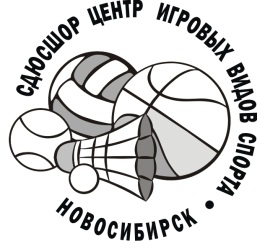   УПРАВЛЕНИЕ  ФИЗИЧЕСКОЙ  КУЛЬТУРЫ  И  СПОРТА  МЭРИИ ГОРОДА НОВОСИБИРСКАМуниципальное бюджетное учреждение дополнительного образования города  Новосибирска «Специализированная детско-юношеская спортивная школа олимпийского резерва  «ЦЕНТР ИГРОВЫХ ВИДОВ СПОРТА» №№ТестыЕдиницаизмеренияБаллыНПНПТТТТТССМВСМ№№ТестыЕдиницаизмеренияБаллы1-й годСвыше года1-й год2-й год3-й год4-й год5-й годССМВСМ1Бег 30 мсек35,6 и <5,6 и <5,7 и <5,6 и <5,5 и <5,4 и <5,3 и <4,8 и <4,91Бег 30 мсек25,85,85,85,75,65,55,44,94,91Бег 30 мсек16,06,05,95,85,75,65,55,04,92Челночный бег 5х6 мсек311,8 и <11,8 и <11,7 и <11,6 и <11,5 и <11,4 и <11,3 и <10,8 и <10,82Челночный бег 5х6 мсек211,911,911,811,711,611,511,410,910,82Челночный бег 5х6 мсек112,012,011,911,811,711,611,511,010,83Бросок мяча весом 1 кг из-за головы двумя руками стоям39 и <9 и <9,2 и <9,5 и <10 и <10,5 и <12 и <17 и <183Бросок мяча весом 1 кг из-за головы двумя руками стоям28,58,58,899,5101116,5183Бросок мяча весом 1 кг из-за головы двумя руками стоям1888,48,599,51016184Прыжок в длину с местасм3150 и <150 и <155 и <160 и <170 и <180 и <190 и <220 и <2404Прыжок в длину с местасм21451451501551651751852102404Прыжок в длину с местасм11401401451501601701802002405Прыжок вверх с места со взмахом рукамисм338 и <38 и <38,5 и <39 и <40 и <41 и <42 и <47 и  <505Прыжок вверх с места со взмахом рукамисм2373737,53839404146505Прыжок вверх с места со взмахом рукамисм1363636,5373839404550№№ТестыЕд.измеренияБаллыНПНПТТТТТССМВСМ№№ТестыЕд.измеренияБаллы1-й годСвыше года1-й год2-й год3-й год4-й год5-й годССМВСМ1Бег 30 мсек36,4 и <6,4 и <6,3 и <6,2 и <6,1 и <6,0 и <5,8 и <5,3 и <5,31Бег 30 мсек26,56,56,46,36,26,15,95,45,31Бег 30 мсек16,66,66,56,46,36,26,05,55,32Челночный бег 5х6 мсек312,3 и <12,3 и <12,2 и <12,1 и <12,0 и <11,9 и <11,8 и <11,3 и <11,02Челночный бег 5х6 мсек212,412,412,312,212,112,011,911,411,02Челночный бег 5х6 мсек112,512,512,412,312,212,112,011,511,03Бросок мяча весом 1 кг из-за головы двумя руками стоям37 и <7 и <7,2 и <7,5 и <8 и <8,5 и <9 и <13 и <143Бросок мяча весом 1 кг из-за головы двумя руками стоям26,56,56,87,07,588,512,5143Бросок мяча весом 1 кг из-за головы двумя руками стоям1666,26,57,07,5812144Прыжок в длину с местасм3140 и <140 и <145 и <155 и <160 и <165 и <170 и <190 и <2104Прыжок в длину с местасм21351351401501551601651852104Прыжок в длину с местасм11301301351451501551601802105Прыжок вверх с места со взмахом рукамисм331 и <31 и <32,0 и <33 и <34 и <35 и <37 и <40 и  <405Прыжок вверх с места со взмахом рукамисм230,530,531,532,533,534,53639405Прыжок вверх с места со взмахом рукамисм1303031323334353840Развиваемое физическоеКонтрольные упражнения (тесты)Контрольные упражнения (тесты)качествоЮношиДевушкиБыстротаБег (не более 6 с)Бег (не более 6,6 с)БыстротаЧелночный бег 5 x (не более 12,0 с)Челночный бег 5 x (не более 12,5 с)СилаБросок мяча весом  из-за головы двумя руками стоя (не менее 8 м)Бросок мяча весом  из-за головы двумя руками стоя (не менее 6 м)Скоростно-силовые качестваПрыжок в длину с места(не менее 140 см)Прыжок в длину с места(не менее 130 см)Скоростно-силовые качестваПрыжок вверх с места со взмахом руками(не менее 36 см)Прыжок вверх с места со взмахом руками(не менее 30 см)Развиваемое физическоеКонтрольные упражнения (тесты)Контрольные упражнения (тесты)качествоЮношиДевушкиБыстротаБег (не более 5,5 с)Бег (не более 6,0 с)БыстротаЧелночный бег 5 x  (не более 11,5 с)Челночный бег 5 x  (не более 12,0 с)СилаБросок мяча весом  из-за головы двумя руками стоя (не менее 10 м)Бросок мяча весом  из-за головы двумя руками стоя (не менее 8,0 м)Скоростно-силовые качестваПрыжок в длину с места(не менее 180 см)Прыжок в длину с места(не менее 160 см)Скоростно-силовые качестваПрыжок вверх с места со взмахом руками(не менее 40 см)Прыжок вверх с места со взмахом руками(не менее 35 см)Техническое мастерствоОбязательная техническая программаОбязательная техническая программаРазвиваемое физическоеКонтрольные упражнения (тесты)Контрольные упражнения (тесты)качествоЮношиДевушкиБыстротаБег (не более 5,0 с)Бег (не более 5,5 с)БыстротаЧелночный бег 5 x (не более 11,0 с)Челночный бег 5 x (не более 11,5 с)СилаБросок мяча весом  из-за головы двумя руками стоя (не менее 16 м)Бросок мяча весом  из-за головы двумя руками стоя (не менее 12 м)Скоростно-силовые качестваПрыжок в длину с места(не менее 200 см)Прыжок в длину с места(не менее 180 см)Скоростно-силовые качестваПрыжок вверх с места со взмахом руками(не менее 45 см)Прыжок вверх с места со взмахом руками(не менее 38 см)Техническое мастерствоОбязательная техническая программаОбязательная техническая программаСпортивный разрядПервый спортивный разрядПервый спортивный разрядРазвиваемое физическоеКонтрольные упражнения (тесты)Контрольные упражнения (тесты)качествоМужчиныЖенщиныБыстротаБег (не более 4,9 с)Бег (не более 5,3 с)БыстротаЧелночный бег 5 x (не более 10,8 с)Челночный бег 5 x (не более 11 с)СилаБросок мяча весом  из-за головы двумя руками стоя (не менее )Бросок мяча весом  из-за головы двумя руками стоя (не менее )Скоростно-силовые качестваПрыжок в длину с места(не менее )Прыжок в длину с места(не менее )Скоростно-силовые качестваПрыжок вверх с места со взмахом руками(не менее 50 см)Прыжок вверх с места со взмахом руками(не менее 40 см)Техническое мастерствоОбязательная техническая программаОбязательная техническая программаСпортивный разрядКандидат в мастера спортаКандидат в мастера спортаТехническое действиеТренировочный (этап спортивной специализации)Тренировочный (этап спортивной специализации)Тренировочный (этап спортивной специализации)Тренировочный (этап спортивной специализации)Тренировочный (этап спортивной специализации)Тренировочный (этап спортивной специализации)Техническое действие1 г.о.2 г.о.3 г.о.4 г.о.5 г.о.5 г.о.Техническое действие1 г.о.2 г.о.3 г.о.4 г.о.связующийнападающийВторая передача:-из зоны 3 в зону 4 (10 попыток)567898Вторая передача:-из зоны 2 в зону 4 (10 попыток)567898Подача на точность:-1/2 площадки (зона по выбору)(10 попыток)567899Нападающий удар:- из зоны 4 в зону 5 (5 попыток)234555Нападающий удар:-из зоны 2 в зону 1 (5 попыток)234555Передача снизу двумя руками:-из зоны 1 к сетке (10 попыток);-из зоны 5 к сетке (10 попыток)456788Техническое действиеЭтап совершенствования спортивного мастерстваЭтап совершенствования спортивного мастерстваЭтап совершенствования спортивного мастерстваЭтап совершенствования спортивного мастерстваЭтап высшего спортивного мастерстваЭтап высшего спортивного мастерстваЭтап высшего спортивного мастерстваЭтап высшего спортивного мастерстваТехническое действиеюношиюношидевушкидевушкиюношиюношидевушкидевушкиТехническое действиесвязующийнападающийсвязующийнападающийсвязующийнападающийсвязующийнападающийПередача сверху двумя руками:- из зоны 1 в зону 4 (10 попыток);-из зоны 5 в зону 2 (10 попыток)8686108108Передача снизу двумя руками:-из зоны 1 к сетке (10 попыток);-из зоны 5 к сетке (10 попыток)999910101010Блокирование одиночное с перемещением в зоне, групповое из зоны в зону (5 попыток)44445555Подача верхняя прямая:-в зону 1 или 5 (5 попыток)33334444Подача в прыжке (5 попыток)33334444Нападающий удар:-из зоны 4 в зону 5 (5 попыток);-из зоны 2 в зону 1 (5 попыток)34344555